Знакомство с удивительным миром науки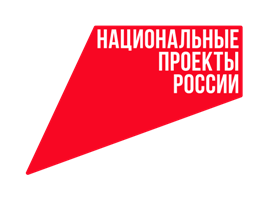 В этом году благодаря реализации национального проекта «Образование» на базе средней школы №3 начал работать образовательный центр «Точка роста».⁣ - В рамках данного проекта мы получили физическое оборудование для  проведения экспериментов и лабораторных работ, - рассказывает учитель физики Александр Силаев. - Это позволяет делать уроки физики более интересными, наглядными и познавательными.⁣ На базе нашей школы реализуются предметные области «Физика» и «Астрономия» в формате урочных и внеурочных занятий.  У учеников 8 класса ведется курс внеурочной деятельности «Занимательная электротехника». В рамках которого  они с удовольствием работают с новым оборудованием, поступившим в школу. На занятиях юные исследователи используют образовательные наборы по механике, пробуют собирать электрические схемы.⁣ Во время осенних каникул учащиеся 9 класса в рамках профориентационной каникулярной школы приняли участие в дистанционных занятиях по курсу «Экспериментарий по физике».⁣ - Одной из целей курса была возможность удовлетворить индивидуальный интерес к изучению практических приложений физики в процессе познавательной и творческой деятельности при проведении самостоятельных экспериментов и исследований, - говорит Александр Николаевич. - С  использованием оборудования центра «Точка роста» ученики получили возможность подтвердить или опровергнуть полученные результаты. Такие  занятия помогают ученикам  углубить свои знания по предмету и окунуться в мир физики.⁣ Новые образовательные компетенции, введенные в предметную область «Физика» реализуются  на уровнях основного и среднего образования в урочной и внеурочной деятельности.  В перспективе, использование  нового оборудования  центра «Точка роста»  для учащихся начальной школы в формате внеурочных занятий. Уверен, что детство – начало пути к будущим открытиям и свершениям. Пусть работа в «Точке роста» станет для наших ребят плодотворным началом знакомства с удивительным миром науки и послужит мотивом для выбора будущей профессии.⁣⁣ 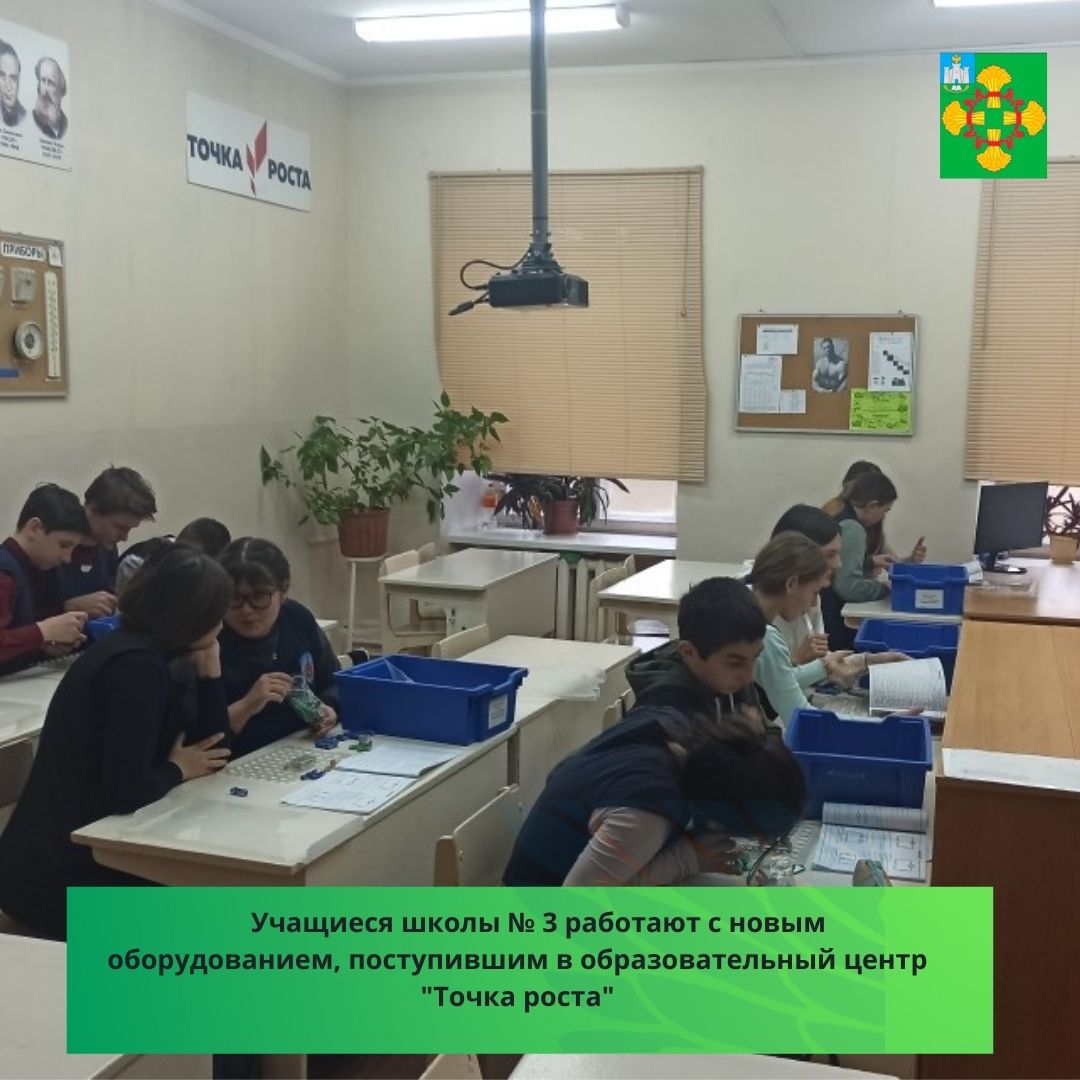 